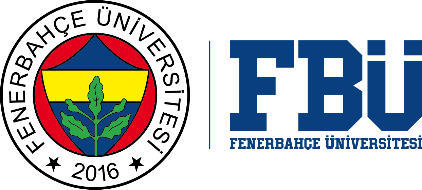 FENERBAHÇE UNIVERSITY GRADUATE SCHOOLLATERAL TRANSFER APPLICATION FORM  …. /...…/20….  I am a non-thesis/thesis/doctorate student at …………………………………………………………….…… university ……………………………………………………….……. Graduate School, department …………………………………,  ………………………………… student number ……………………………………….…….I would like to make a lateral transfer to the ……………. Department.After evaluating my application, I request an exemption based on the attached transcript (achievement status document) and course contents of the University where I studied before.I kindly request your information.  Name Surname:                 Phone Number:                                                                                   Email Address:  Date:                                                                                                     Signature:   	                 Appendices: Transcript/ Course content.COURSES TAKEN IN THE PREVIOUS PROGRAMCOURSES TAKEN IN THE PREVIOUS PROGRAMCOURSES TAKEN IN THE PREVIOUS PROGRAMCOURSES TAKEN IN THE PREVIOUS PROGRAMCOURSES TAKEN IN THE PREVIOUS PROGRAMCOURSES TAKEN IN THE PREVIOUS PROGRAMCOURSES TAKEN IN THE PREVIOUS PROGRAMADAPTATION COURSES IN THE NEW PROGRAMADAPTATION COURSES IN THE NEW PROGRAMADAPTATION COURSES IN THE NEW PROGRAMADAPTATION COURSES IN THE NEW PROGRAMADAPTATION COURSES IN THE NEW PROGRAMADAPTATION COURSES IN THE NEW PROGRAMADAPTATION COURSES IN THE NEW PROGRAMCourse Code Course Name TPCECTS Letter Grade Course CodeCourse NameTPCECTSLetter Grade 